Международный кинофестиваль «Амброзия» 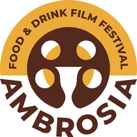 Ambrosia Food & Drink Film Festival20 декабря 2019 года в 18:00 в Москве открывается первый международный фестиваль фильмов о еде Ambrosia Food & Drink Film Festival. Все киноленты москвичи и гости города смогут увидеть бесплатно. Фестиваль пройдет с 20 по 22 декабря.Цель кинофестиваля: Познакомить зрителей, кинокритиков, экспертов ресторанного бизнеса и food-блогеров с уникальными авторскими лентами о еде и напитках. Представить сценаристов, режиссеров, продюсеров. Показать на большом экране художественные, документальные, анимационные фильмы и рекламные ролики о продуктах и их роли в нашей жизни. В программу фестиваля вошли киноленты про дорогие рестораны и уличный фаст-фуд, вегетарианство и веганство, фильмы об авторской кухне и шеф-поварах.География кинофестиваля:В конкурсном отборе принимали участие работы режиссеров из России, Испании, Португалии, Бразилии, Аргентины, США, Канады, Франции, Греции, Италии, Японии, Израиля, Великобритании, Польши, Нидерландов, Дании, Эстонии, Германии, Индии и Зимбабве. Описание кинофестиваля:Международное жюри присуждает награды в следующих номинациях:Лучший художественный фильм.Лучший анимационный фильм. Лучший документальный фильм. Лучший веб-сериал. Лучший рекламный ролик. Лучшее музыкальное видео. Лучшее кулинарное видео. Все фильмы демонстрируются на языке оригинала с английскими субтитрами. Официальный сайт кинофестиваля «Амброзия»: http://ambrosiafilmfest.com/ Программа кинофестиваля:20 декабря 18:00-21:00 Церемония открытия, с 18 до 19 закрытое мероприятие для прессы. Представление участников. Фильм открытия. 21 декабря 11:00-21:00 Показ конкурсных фильмов. Мастер-классы от кинорежиссеров и фуд-журналистов.22 декабря 11:00-21:00 Показ конкурсных фильмов. Мастер-классы от кинорежиссеров и фуд-журналистов. Церемония закрытия.  Место действия:Москва, Красногвардейский бульвар, дом 1, «Киноклуб Валерия Шанина».Аккредитация СМИ: alina.fedulova@ambrosiafilmfest.com Алина Федулова